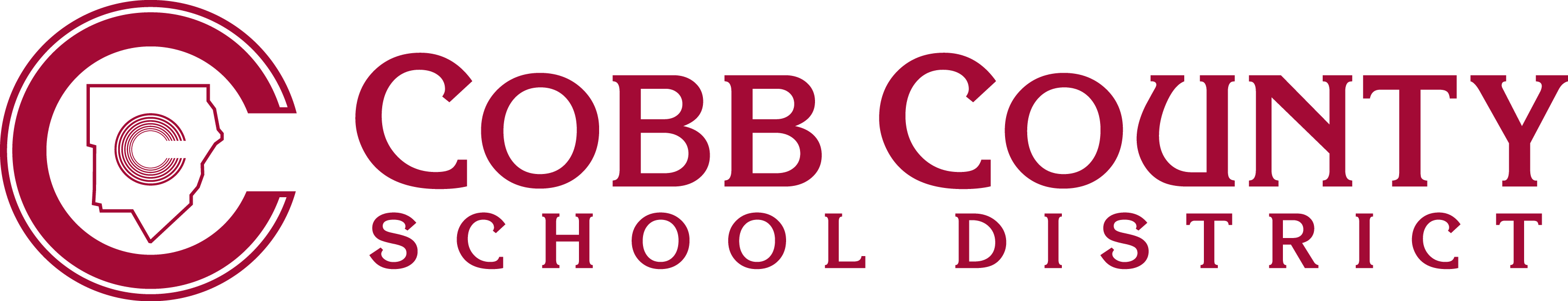 Form GAG-1	          Empowering Dreams for the FutureDISLOSURE OF RELATIONSHIP WITH VENDORS/CONSULTANTSIn compliance with Cobb County School District (District) Administrative Rule GAG-R (Conflict of Interest) requirements pertaining to disclosure of relationships with vendors/consultants of the Cobb County School District, the undersigned hereby discloses the following relationship(s):I do    do not    anticipate requesting the designated committee to review the above described relationship for the purpose of seeking a waiver.Signature							Name of School/DepartmentEmployee Name:  Position:  Name of current or prospective vendor/consultant, which in the subject of the disclosure:      Name of current or prospective vendor/consultant, which in the subject of the disclosure:      Detailed description of the relationship with named vendor/consultant, including, but not limited to, the name of the individual in such relationship, the relationship of such individual to the undersigned, the financial interest of such individual resulting from the relationship, and the length of the relationship:      Additional comments:      Dated thisday of, 20______.